Prior Learning Assessment 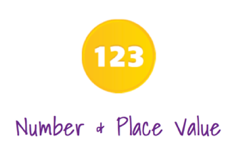 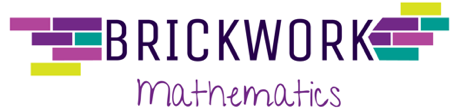 Year 4 Place Value Answers  (introduction to numbers over 1000)Prior Learning: Prior Learning: 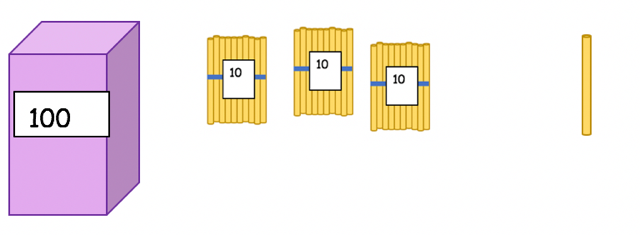 Prior Learning: Prior Learning: Prior Learning: Prior Learning : Prior Learning: Prior Learning:Prior Learning: 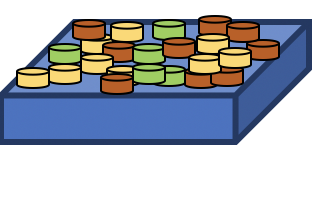 Prior Learning: Prior Learning:Prior Learning: 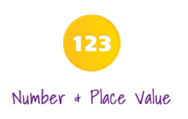 Prior Learning: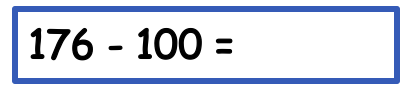 Prior Learning: Prior Learning:Prior Learning:Prior Learning: 